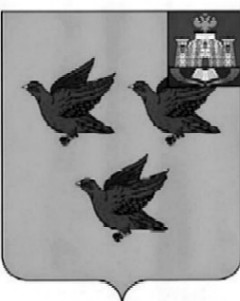 РОССИЙСКАЯ ФЕДЕРАЦИЯОРЛОВСКАЯ ОБЛАСТЬ АДМИНИСТРАЦИЯ ГОРОДА ЛИВНЫП О С Т А Н О В Л Е Н И Е26 апреля 2024 года				                                                №  26     г. ЛивныО тарифах на услуги (работы), оказываемые (выполняемые) МУКП «Ливенское»В соответствии с п.4 ч.1 ст. 17 Федерального закона от 6 октября 2003 года № 131-ФЗ «Об общих принципах организации местного самоуправления в Российской Федерации», п.4 ч.1 ст.7, ст. 32 Устава города Ливны, Порядком установления (изменения) тарифов на услуги (работы), предоставляемые (выполняемые) муниципальными предприятиями и учреждениями города Ливны Орловской области, утвержденным решением Ливенского городского Совета народных депутатов от 24 сентября 2015 года № 50/474-ГС, администрация города Ливны  п о с т а н о в л я е т:1. Установить тарифы на услуги аттракционов, оказываемые МУКП «Ливенское», согласно приложению  к настоящему постановлению.2. Признать утратившим силу постановление администрации города Ливны от 10 апреля 2023 года № 33 «О тарифах на услуги (работы), оказываемые (выполняемые) МУКП «Ливенское».3. Настоящее постановление вступает в силу с 1 мая 2024 года.4. Опубликовать настоящее постановление в газете «Ливенский вестник» и разместить на официальном  сайте администрации города Ливны в сети Интернет.Исполняющий обязанности главы города 								     Л.И. Полунина